matemática Q1) Observe as instruções da dobradura abaixo e: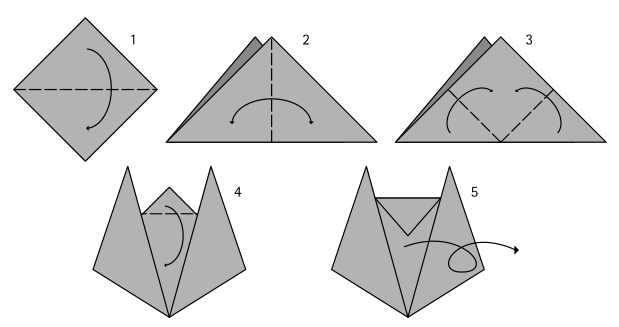 Fazendo conforme as instruções, ao final você construirá um origami de: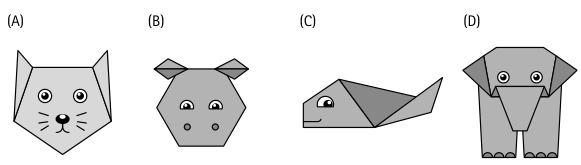 Agora é a sua vez de reproduzir o origami. Após o término, escreva o seu nome para identificá-lo.Q2) Ricardo anda de bicicleta na praça perto de sua casa, conforme representa a figura abaixo: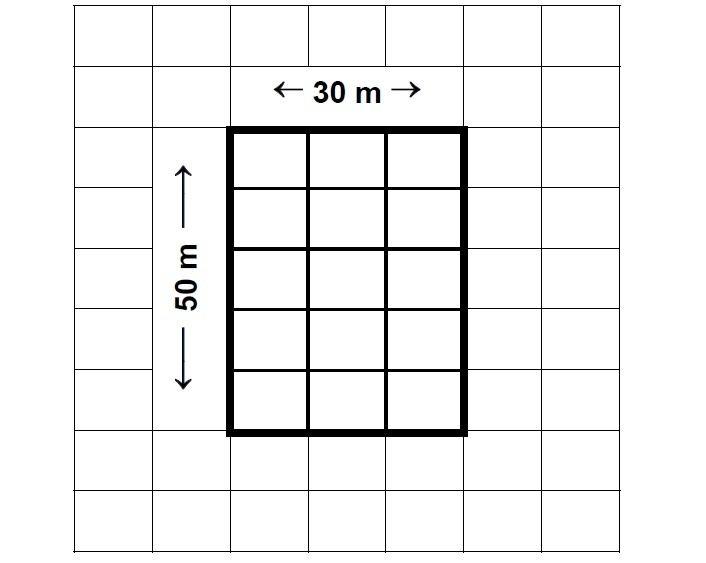 Se ele der uma volta completa nessa praça, andará quantos metros?Q3) Enumere as figuras geométricas que compõe a casa e nomeei-as em forma de lista. 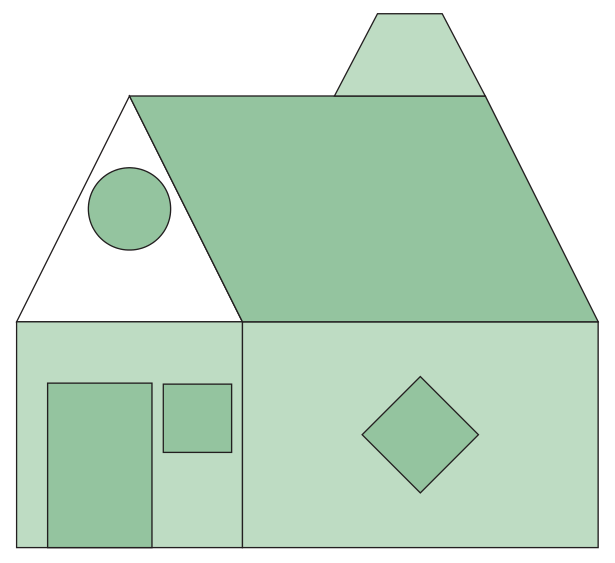 Q4) A teacher Júlia desenvolverá um projeto thrift shop com os alunos do IEIJ neste semestre. O primeiro passo é uma conscientização acerca da quantidade de roupas e calçados que temos. Para isso, você deverá averiguar quantos dos seguintes itens você tem:- Camisetas e/ou blusinhas: _______- Calças: _______- Shorts ou bermudas: _______- Blusas de frio: _______- Vestidos: _______- Saias: _______- Calçados: _______